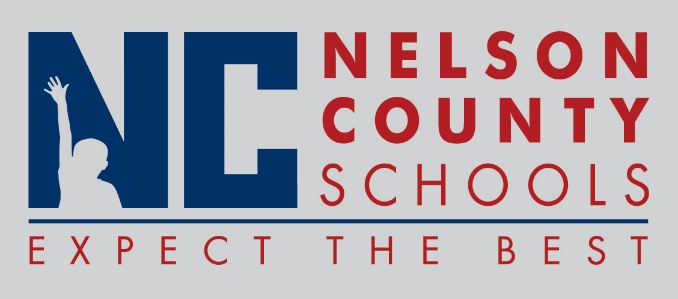 Decision PaperRECOMMENDATION:   	Approve request for the attached 2nd SFCC offer of assistance for technology for FY 2017.RECOMMENDED MOTION:  	I move that the Nelson County Board of Education approve as presented.To:Nelson County Board of EducationFrom:Tim Hockensmith, Chief Operating Officercc:Dr. Anthony Orr, SuperintendentDate:Re:SFCC Tech offer II 2017